Corrélations de Mathologie 2e année (Le nombre) – Alberta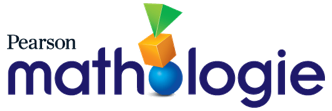 Idée organisatrice :La quantité est mesurée par des nombres qui permettent de compter, d’étiqueter, de comparer et d’effectuer des opérations.Corrélations de Mathologie 2e année (La géométrie) – Alberta Idée organisatrice :Les figures sont définies et liées par des attributs géométriques.Corrélations de Mathologie 2e année (La mesure) – Alberta Idée organisatrice :Les attributs tels que la longueur, l’aire, le volume et l’angle sont quantifiés par des mesures.Corrélations de Mathologie 2e année (Les suites) – Alberta Idée organisatrice :La conscience de régularités favorise la résolution des problèmes dans différentes situations.Corrélations de Mathologie 2e année (Le temps) – Alberta Idée organisatrice :La durée est décrite et quantifiée par le temps.Corrélations de Mathologie 2e année (La statistique) – Alberta Idée organisatrice :La science de la collecte, de l’analyse, de la visualisation et de l’interprétation de données peut éclairer la compréhension et la prise de décision.Corrélations de Mathologie 2e année (La littératie financière) – Alberta Idée organisatrice :La prise de décisions financières éclairée contribue au bienêtre des personnes, des groupes et des communautés. Question directrice : Comment la quantité peut-elle contribuer à un sens du nombre ?Résultat d’apprentissage : Les élèves analysent la quantité jusqu’à 1 000.Question directrice : Comment la quantité peut-elle contribuer à un sens du nombre ?Résultat d’apprentissage : Les élèves analysent la quantité jusqu’à 1 000.Question directrice : Comment la quantité peut-elle contribuer à un sens du nombre ?Résultat d’apprentissage : Les élèves analysent la quantité jusqu’à 1 000.Question directrice : Comment la quantité peut-elle contribuer à un sens du nombre ?Résultat d’apprentissage : Les élèves analysent la quantité jusqu’à 1 000.Question directrice : Comment la quantité peut-elle contribuer à un sens du nombre ?Résultat d’apprentissage : Les élèves analysent la quantité jusqu’à 1 000.Question directrice : Comment la quantité peut-elle contribuer à un sens du nombre ?Résultat d’apprentissage : Les élèves analysent la quantité jusqu’à 1 000.ConnaissancesCompréhensionHabiletés et procéduresHabiletés et procédures2e année Mathologie.ca et/ou Trousse d’activitésPetits livrets de MathologieTout nombre d’objets dans un ensemble peut être représenté par un nombre naturel.Les valeurs de position dans un nombre naturel à quatre chiffres sont les milliers, les centaines, les dizaines et les unités.Les positions qui n’ont pas de valeur dans un nombre donné utilisent le zéro pour réserver la position.La droite numérique est une représentation spatiale de la quantité.Il existe une infinité de nombres naturels.Chaque chiffre d’un nombre naturel a une valeur en fonction de sa position.Chaque nombre naturel est associé à exactement un point sur la droite numérique.Représenter des quantités en utilisant des mots et des nombres naturels.Représenter des quantités en utilisant des mots et des nombres naturels.Le nombre, ensemble 2 : Les liens entre les nombres 17: Les nombres pairs et impairsLe nombre, ensemble 3 : La valeur de position11 : Quel est le nombre ?Les façons de compterTout nombre d’objets dans un ensemble peut être représenté par un nombre naturel.Les valeurs de position dans un nombre naturel à quatre chiffres sont les milliers, les centaines, les dizaines et les unités.Les positions qui n’ont pas de valeur dans un nombre donné utilisent le zéro pour réserver la position.La droite numérique est une représentation spatiale de la quantité.Il existe une infinité de nombres naturels.Chaque chiffre d’un nombre naturel a une valeur en fonction de sa position.Chaque nombre naturel est associé à exactement un point sur la droite numérique.Repérer les chiffres représentant les milliers, les centaines, les dizaines et les unités en fonction de leur position dans un nombre naturel.Repérer les chiffres représentant les milliers, les centaines, les dizaines et les unités en fonction de leur position dans un nombre naturel.Le nombre, ensemble 3 : La valeur de position11 : Quel est le nombre ?Le nombre, ensemble 2 : Les liens entre les nombres 17: Les nombres pairs et impairsLes façons de compterTout nombre d’objets dans un ensemble peut être représenté par un nombre naturel.Les valeurs de position dans un nombre naturel à quatre chiffres sont les milliers, les centaines, les dizaines et les unités.Les positions qui n’ont pas de valeur dans un nombre donné utilisent le zéro pour réserver la position.La droite numérique est une représentation spatiale de la quantité.Il existe une infinité de nombres naturels.Chaque chiffre d’un nombre naturel a une valeur en fonction de sa position.Chaque nombre naturel est associé à exactement un point sur la droite numérique.Établir un lien entre un nombre, y compris 0, et sa position sur la droite numérique.Établir un lien entre un nombre, y compris 0, et sa position sur la droite numérique.Le nombre, ensemble 3 : La valeur de position 12 : Créer une droite numérique Le nombre, Les maths au quotidien 2B : Créer une droite numérique ouverte 5A : Quelle dizaine est la plus près ? Une quantité peut être comptée par bonds de différentes manières selon le contexte.Les quantités d’argent peuvent être comptées par bonds en montants représentés par des pièces de monnaie et des billets.Une quantité peut être interprétée comme une composition de groupes.Décomposer des quantités en groupes de 100, de 10 et de 1.Décomposer des quantités en groupes de 100, de 10 et de 1.Le nombre, ensemble 3 : La valeur de position9 : Former des nombres 10 : Représenter des nombres de différentes façons 13 : La valeur de position : ApprofondissementLe nombre, ensemble 6 : Conceptualiser l’addition et la soustraction25 : Visualiser 100 par groupes de 10Une journée spéciale au parc (Les nombres jusqu’à 100)Retour à Batoche (Les nombres jusqu’à 100)La tirelire (Les nombres jusqu’à 100)3e année Des voyages fantastiques (Les nombres jusqu’à 1 000)Où est Max ? (Les nombres jusqu’à 1 000)Les nombres, ça fonctionne comme ça ! (Les nombres à trois chiffres)Une quantité peut être comptée par bonds de différentes manières selon le contexte.Les quantités d’argent peuvent être comptées par bonds en montants représentés par des pièces de monnaie et des billets.Une quantité peut être interprétée comme une composition de groupes.Compter par 1 en ordre croissant ou décroissant à l’intérieur de 1 000 en commençant par n’importe quel nombre.Compter par 1 en ordre croissant ou décroissant à l’intérieur de 1 000 en commençant par n’importe quel nombre.Le nombre, ensemble 1 : Compter1 : Compter jusqu’à 1 0004 : Compter : ApprofondissementLes façons de compter (Les nombres jusqu’à 100)Une journée spéciale au parc (Les nombres jusqu’à 100)Qu’est-ce que tu préfères ? (Les nombres jusqu’à 100)3e année Des voyages fantastiques (Les nombres jusqu’à 1 000)Où est Max ? (Les nombres jusqu’à 1 000)Les nombres, ça fonctionne comme ça ! (Les nombres à trois chiffres)Une quantité peut être comptée par bonds de différentes manières selon le contexte.Les quantités d’argent peuvent être comptées par bonds en montants représentés par des pièces de monnaie et des billets.Une quantité peut être interprétée comme une composition de groupes.Compter par bonds de 20, 25 ou 50 en commençant par 0.Compter par bonds de 20, 25 ou 50 en commençant par 0.Le nombre, ensemble 1 : Compter2 : Compter de l’avant par bonds3 : Compter par bonds avec flexibilitéLe nombre, Les maths au quotidien 1A : Compter par bonds sur une grille de 100, Compter par bonds à partir d’un nombre1B : Compter par bonds en faisant des actions1B : Où est l’erreur ? Qu’est-ce qui manque ?Le nombre, Intervention1 : Compter par bonds avec des objetsLiens avec d’autres domaines :Les suites, Intervention3 : Compter par bonds4 : Les additions et les soustractions répétéesLes façons de compter (Les nombres jusqu’à 100)Une journée spéciale au parc (Les nombres jusqu’à 100)Qu’est-ce que tu préfères ? (Les nombres jusqu’à 100)3e année Des voyages fantastiques (Les nombres jusqu’à 1 000)Où est Max ? (Les nombres jusqu’à 1 000)Une quantité peut être comptée par bonds de différentes manières selon le contexte.Les quantités d’argent peuvent être comptées par bonds en montants représentés par des pièces de monnaie et des billets.Une quantité peut être interprétée comme une composition de groupes.Compter par bonds de 2 et de 10, en commençant par n’importe quel nombre.Compter par bonds de 2 et de 10, en commençant par n’importe quel nombre.Le nombre, ensemble 1 : Compter3 : Compter par bonds avec flexibilité 4 : Compter : ApprofondissementLe nombre, Les maths au quotidien 1A : Compter par bonds sur une grille de 100, Compter par bonds à partir d’un nombre 1B : Compter par bonds en faisant des actions1B : Où est l’erreur ? Qu’est-ce qui manque ?Le nombre, Intervention1 : Compter par bonds avec des objetsLiens avec d’autres domaines :Les suites, Intervention3 : Compter par bonds4 : Les additions et les soustractions répétéesLes façons de compter (Les nombres jusqu’à 100)Une journée spéciale au parc (Les nombres jusqu’à 100)Qu’est-ce que tu préfères ? (Les nombres jusqu’à 100)Une quantité peut être comptée par bonds de différentes manières selon le contexte.Les quantités d’argent peuvent être comptées par bonds en montants représentés par des pièces de monnaie et des billets.Une quantité peut être interprétée comme une composition de groupes.Déterminer la valeur d’un ensemble de pièces de monnaie ou de billets de même valeur en comptant par bonds.Déterminer la valeur d’un ensemble de pièces de monnaie ou de billets de même valeur en comptant par bonds.Le nombre, ensemble 9 : Littératie financière41 : Estimer l’argent42 : Gagner de l’argentLe nombre, Les maths au quotidien9 : Des collections de pièces de monnaie, Représenter la monnaie de diverses façonsLe nombre, Intervention13 : Compter des pièces de monnaieUne quantité paire n’aura pas de reste lorsqu’elle est séparée en deux groupes égaux ou en groupes de deux.Une quantité impaire aura un reste de 1 lorsqu’elle est séparée en deux groupes égaux ou en groupes de deux.Tous les nombres naturels sont soit pairs, soit impairs.Modéliser des quantités paires et impaires en les partageant et en les groupant.Le nombre, ensemble 2 : Les liens entre les nombres 17 : Les nombres pairs et impairsLe nombre, ensemble 2 : Les liens entre les nombres 17 : Les nombres pairs et impairsUne quantité paire n’aura pas de reste lorsqu’elle est séparée en deux groupes égaux ou en groupes de deux.Une quantité impaire aura un reste de 1 lorsqu’elle est séparée en deux groupes égaux ou en groupes de deux.Tous les nombres naturels sont soit pairs, soit impairs.Décrire une quantité comme étant paire ou impaire.Le nombre, ensemble 2 : Les liens entre les nombres 17 : Les nombres pairs et impairsLe nombre, ensemble 2 : Les liens entre les nombres 17 : Les nombres pairs et impairsUne quantité paire n’aura pas de reste lorsqu’elle est séparée en deux groupes égaux ou en groupes de deux.Une quantité impaire aura un reste de 1 lorsqu’elle est séparée en deux groupes égaux ou en groupes de deux.Tous les nombres naturels sont soit pairs, soit impairs.Séparer un ensemble d’objets en les partageant ou en les groupant, avec ou sans reste.Le nombre, ensemble 4 : L’initiation aux fractions19 : Séparer des ensembles Le nombre, ensemble 8 : L’initiation à la multiplication37 : Des regroupements de 2, de 5 et de 1038 : Obtenir des parts égales39 : Obtenir des groupes égaux40 : L’initiation à la multiplication : ApprofondissementLe nombre, Les maths au quotidien8B : Combien de blocs ?Le nombre, ensemble 4 : L’initiation aux fractions19 : Séparer des ensembles Le nombre, ensemble 8 : L’initiation à la multiplication37 : Des regroupements de 2, de 5 et de 1038 : Obtenir des parts égales39 : Obtenir des groupes égaux40 : L’initiation à la multiplication : ApprofondissementLe nombre, Les maths au quotidien8B : Combien de blocs ?La boulangerie d’Array On joue aux billes...Une référence est une quantité connue à laquelle une autre quantité peut être comparée.Une quantité peut être estimée lorsqu’un dénombrement exact n’est pas requis.Estimer des quantités en utilisant des références.Estimer des quantités en utilisant des références.Le nombre, ensemble 5 : Les liens entre les nombres 221 : Des repères sur une droite numérique Le nombre, ensemble 2 : Les liens entre les nombres 15 : Estimer des quantités6 : Comparer et ordonner des quantités Le nombre, Les maths au quotidien 5A : Quelle dizaine est la plus près ?Une journée spéciale au parcLes façons de compterQu’est-ce que tu 
préfères ?Les mots qui peuvent décrire une comparaison entre deux quantités inégales 
comprennent :pas égalesupérieure à (plus grande que)inférieure à (plus petite que).Le symbole < (inférieur à, plus petit que) et le symbole > (supérieur à, plus grand que) sont utilisés pour indiquer l’inégalité entre deux quantités.L’égalité et l’inégalité peuvent être modélisées en utilisant une balance.L’inégalité est un déséquilibre entre deux quantités.Modéliser l’égalité et l’inégalité entre deux quantités, y compris avec une balance. Modéliser l’égalité et l’inégalité entre deux quantités, y compris avec une balance. Liens avec d’autres domaines :Les suites, ensemble 3 : L’égalité et l’inégalité15 : Des ensembles égaux et inégaux16 : Égal ou non ?17 : Examiner les phrases numériques19 : L’égalité et l’inégalité : ApprofondissementLes suites, Les maths au quotidien3A : Égal ou non ?Les suites, Intervention5 : Examiner 106 : Équilibrer des ensembles Pinotte et LoupiLes mots qui peuvent décrire une comparaison entre deux quantités inégales 
comprennent :pas égalesupérieure à (plus grande que)inférieure à (plus petite que).Le symbole < (inférieur à, plus petit que) et le symbole > (supérieur à, plus grand que) sont utilisés pour indiquer l’inégalité entre deux quantités.L’égalité et l’inégalité peuvent être modélisées en utilisant une balance.L’inégalité est un déséquilibre entre deux quantités.Comparer et ordonner des nombres naturels.Comparer et ordonner des nombres naturels.Le nombre, ensemble 2 : Les liens entre les nombres 15 : Estimer des quantités 6 : Comparer et ordonner des quantitésRetour à BatocheLa grande course de traîneaux à chiensLes façons de compterLes mots qui peuvent décrire une comparaison entre deux quantités inégales 
comprennent :pas égalesupérieure à (plus grande que)inférieure à (plus petite que).Le symbole < (inférieur à, plus petit que) et le symbole > (supérieur à, plus grand que) sont utilisés pour indiquer l’inégalité entre deux quantités.L’égalité et l’inégalité peuvent être modélisées en utilisant une balance.L’inégalité est un déséquilibre entre deux quantités.Décrire une quantité comme étant inférieure à (plus petite que), supérieure à (plus grande que) ou égale à une autre quantité.Décrire une quantité comme étant inférieure à (plus petite que), supérieure à (plus grande que) ou égale à une autre quantité.Le nombre, ensemble 2 : Les liens entre les nombres 15 : Estimer des quantités 6 : Comparer et ordonner des quantités La banique de KokumRetour à BatocheQuestion directrice : Comment l’addition et la soustraction peuvent-elles être interprétées ?Résultat d’apprentissage : Les élèves examinent l’addition et la soustraction à l’intérieur de 100.Question directrice : Comment l’addition et la soustraction peuvent-elles être interprétées ?Résultat d’apprentissage : Les élèves examinent l’addition et la soustraction à l’intérieur de 100.Question directrice : Comment l’addition et la soustraction peuvent-elles être interprétées ?Résultat d’apprentissage : Les élèves examinent l’addition et la soustraction à l’intérieur de 100.Question directrice : Comment l’addition et la soustraction peuvent-elles être interprétées ?Résultat d’apprentissage : Les élèves examinent l’addition et la soustraction à l’intérieur de 100.Question directrice : Comment l’addition et la soustraction peuvent-elles être interprétées ?Résultat d’apprentissage : Les élèves examinent l’addition et la soustraction à l’intérieur de 100.ConnaissancesCompréhensionHabiletés et procédures2e année Mathologie.ca et/ou Trousse d’activitésPetits livrets de MathologieL’ordre dans lequel plus de deux nombres sont additionnés n’a pas d’effet sur la somme (associativité).Une somme peut être composée de plusieurs manières.Visualiser, de différentes manières, 100 comme une composition de multiples de 10.Le nombre, ensemble 6 : Conceptualiser l’addition et la soustraction25 : Visualiser 100 par groupes de 10Les façons de compterL’ordre dans lequel plus de deux nombres sont additionnés n’a pas d’effet sur la somme (associativité).Une somme peut être composée de plusieurs manières.Composer une somme de plusieurs manières, y compris avec plus de deux termes.Le nombre, ensemble 5 : Les liens entre les nombres 222 : Décomposer 100 23 : Faire des bonds sur une droite numérique24 : Les liens entre les nombres 2 : ApprofondissementLe nombre, ensemble 6 : Conceptualiser l’addition et la soustraction26 : Examiner les propriétés27 : Explorer la propriété de l’associativitéLe nombre, Les maths au quotidien5A : Former des nombres5B : Combien de façons ?Le nombre, Intervention6 : Obtenir 20Liens avec d’autres domaines :Les suites, Les maths au quotidien3A : De combien de façons ?3B : Lequel n’est pas comme les autres ? La banique de KokumLa tirelireLes faits familiers d’addition et de soustraction facilitent les stratégies d’addition et de soustraction.Les stratégies d’addition et de soustraction pour les nombres à deux chiffres comprennent l’utilisation de multiples de dix et de doubles.L’addition et la soustraction peuvent représenter la somme ou la différence de quantités dénombrables ou de longueurs mesurables.Se rappeler et appliquer des faits d’addition avec des termes jusqu’à 10 et les faits de soustraction correspondants.Le nombre, ensemble 7 : L’aisance avec des opérations33 : Utiliser des doubles34 : Maîtriser des faits d’addition et de soustraction36 : L’aisance avec des opérations : ApprofondissementLe nombre, Les maths au quotidien7A : Doubles et quasi-doubles7B : Obtenir 10 en suitesLe nombre, Intervention9 : Obtenir 1010 : Trouver des doublesLiens avec d’autres domaines :Les suites, Intervention5 : Examiner 10Une classe pleine de projetsLa boulangerie d’ArrayOn joue aux billes...La grande course de traîneaux à chiensLa tirelireUne journée spéciale au parcLes faits familiers d’addition et de soustraction facilitent les stratégies d’addition et de soustraction.Les stratégies d’addition et de soustraction pour les nombres à deux chiffres comprennent l’utilisation de multiples de dix et de doubles.L’addition et la soustraction peuvent représenter la somme ou la différence de quantités dénombrables ou de longueurs mesurables.Examiner les stratégies d’addition et de soustraction de nombres à deux chiffres.Le nombre, ensemble 7 : L’aisance avec des opérations35 : L’aisance avec les nombres à plusieurs chiffresLes faits familiers d’addition et de soustraction facilitent les stratégies d’addition et de soustraction.Les stratégies d’addition et de soustraction pour les nombres à deux chiffres comprennent l’utilisation de multiples de dix et de doubles.L’addition et la soustraction peuvent représenter la somme ou la différence de quantités dénombrables ou de longueurs mesurables.Additionner et soustraire des nombres à l’intérieur de 100.Le nombre, ensemble 7 : L’aisance avec des opérations35 : L’aisance avec les nombres à plusieurs chiffres 36 : L’aisance avec des opérations : ApprofondissementLe nombre, Les maths au quotidien3A : Ajouter 10Le nombre, Les maths au quotidien3A : Retirer 105B : Quelle est la partie inconnue ?7A : J’ai… J’ai besoin…7B : L’oiseau qui a faimLe nombre, Intervention3 : Ajouter des dizaines4 : Retirer des dizainesUne classe pleine de projetsLa boulangerie d’ArrayOn joue aux billes...Les faits familiers d’addition et de soustraction facilitent les stratégies d’addition et de soustraction.Les stratégies d’addition et de soustraction pour les nombres à deux chiffres comprennent l’utilisation de multiples de dix et de doubles.L’addition et la soustraction peuvent représenter la somme ou la différence de quantités dénombrables ou de longueurs mesurables.Vérifier une somme ou une différence en utilisant des opérations inverses.Le nombre, ensemble 7 : L’aisance avec des opérations35 : L’aisance avec les nombres à plusieurs chiffres 36 : L’aisance avec des opérations : ApprofondissementLe nombre, Les maths au quotidien3A : Ajouter 10Le nombre, Les maths au quotidien3A : Retirer 105B : Quelle est la partie inconnue ?7A : J’ai… J’ai besoin…7B : L’oiseau qui a faimLe nombre, Intervention3 : Ajouter des dizaines4 : Retirer des dizainesUne classe pleine de projetsLa boulangerie d’ArrayOn joue aux billes...Les faits familiers d’addition et de soustraction facilitent les stratégies d’addition et de soustraction.Les stratégies d’addition et de soustraction pour les nombres à deux chiffres comprennent l’utilisation de multiples de dix et de doubles.L’addition et la soustraction peuvent représenter la somme ou la différence de quantités dénombrables ou de longueurs mesurables.Déterminer, de différentes manières, une quantité manquante dans une somme ou une différence à l’intérieur de 100.Le nombre, ensemble 7 : L’aisance avec des opérations35 : L’aisance avec les nombres à plusieurs chiffres 36 : L’aisance avec des opérations : ApprofondissementLe nombre, Les maths au quotidien3A : Ajouter 10Le nombre, Les maths au quotidien3A : Retirer 105B : Quelle est la partie inconnue ?7A : J’ai… J’ai besoin…7B : L’oiseau qui a faimLe nombre, Intervention3 : Ajouter des dizaines4 : Retirer des dizainesUne classe pleine de projetsLa boulangerie d’ArrayOn joue aux billes...Les faits familiers d’addition et de soustraction facilitent les stratégies d’addition et de soustraction.Les stratégies d’addition et de soustraction pour les nombres à deux chiffres comprennent l’utilisation de multiples de dix et de doubles.L’addition et la soustraction peuvent représenter la somme ou la différence de quantités dénombrables ou de longueurs mesurables.Résoudre des problèmes en utilisant l’addition et la soustraction de quantités dénombrables ou de longueurs mesurables.Le nombre, ensemble 6 : Conceptualiser l’addition et la soustraction28 : Résoudre des problèmes 129 : Résoudre des problèmes 2 30 : Résoudre des problèmes 331 : Résoudre des problèmes 432 : Conceptualiser l’addition et la soustraction : ApprofondissementLe nombre, ensemble 9 : Littératie financière41 : Estimer l’argent 42 : Gagner de l’argent 43 : Dépenser de l’argent 44 : Économiser régulièrement 45 : Des sommes d’argent jusqu’à 100 $Le nombre, ensemble 6 : Conceptualiser l’addition et la soustraction27 : Explorer la propriété de l’associativité Le nombre, Les maths au quotidien6 : Voyez-vous des maths ?6 : Quelle histoire pouvons-nous inventer ?Le nombre, Intervention7 : Additionner et soustraire jusqu’à 208 : Résoudre des problèmes sous forme d’histoiresLa boulangerie d’Array La grande course de traîneaux à chiensLa tirelireUne journée spéciale au parcQuestion directrice : De quelle manière les parties peuvent-elles composer un tout ?Résultat d’apprentissage : Les élèves interprètent les relations entre un tout et ses parties en utilisant les fractions unitaires.Question directrice : De quelle manière les parties peuvent-elles composer un tout ?Résultat d’apprentissage : Les élèves interprètent les relations entre un tout et ses parties en utilisant les fractions unitaires.Question directrice : De quelle manière les parties peuvent-elles composer un tout ?Résultat d’apprentissage : Les élèves interprètent les relations entre un tout et ses parties en utilisant les fractions unitaires.Question directrice : De quelle manière les parties peuvent-elles composer un tout ?Résultat d’apprentissage : Les élèves interprètent les relations entre un tout et ses parties en utilisant les fractions unitaires.Question directrice : De quelle manière les parties peuvent-elles composer un tout ?Résultat d’apprentissage : Les élèves interprètent les relations entre un tout et ses parties en utilisant les fractions unitaires.ConnaissancesCompréhensionHabiletés et procédures2e année Mathologie.ca et/ou Trousse d’activitésPetits livrets de MathologieUn tout peut être un ensemble d’objets ou un objet entier, qui peut être séparé en un certain nombre de parties égales.Le tout peut être de n’importe quelle grandeur et est désigné par le contexte.Une fraction unitaire décrit l’une des parties égales qui composent un tout.Les fractions peuvent représenter les relations entre le tout et ses parties.Un tout peut être interprété comme un certain nombre de fractions unitaires.Modéliser une fraction unitaire en séparant un objet ou un ensemble d’objets en parties égales, en se limitant à 10 parties égales ou moins.Le nombre, ensemble 4 : L’initiation aux fractions 14 : Des parties égales 19 : Séparer des ensembles20 : L’initiation aux fractions : ApprofondissementLe meilleur anniversaire3e annéeUn devoir gagnant !Un tout peut être un ensemble d’objets ou un objet entier, qui peut être séparé en un certain nombre de parties égales.Le tout peut être de n’importe quelle grandeur et est désigné par le contexte.Une fraction unitaire décrit l’une des parties égales qui composent un tout.Les fractions peuvent représenter les relations entre le tout et ses parties.Un tout peut être interprété comme un certain nombre de fractions unitaires.Comparer différentes fractions unitaires d’un même tout, en se limitant à des dénominateurs de 10 ou moins.Le nombre, ensemble 4 : L’initiation aux fractions 15 : Comparer les fractions 116 : Comparer les fractions 2 Le meilleur anniversaire3e annéeUn devoir gagnant !Un tout peut être un ensemble d’objets ou un objet entier, qui peut être séparé en un certain nombre de parties égales.Le tout peut être de n’importe quelle grandeur et est désigné par le contexte.Une fraction unitaire décrit l’une des parties égales qui composent un tout.Les fractions peuvent représenter les relations entre le tout et ses parties.Un tout peut être interprété comme un certain nombre de fractions unitaires.Comparer les mêmes fractions unitaires de différents touts, en se limitant à des dénominateurs de 10 ou moins.Le nombre, ensemble 4 : L’initiation aux fractions17 : Comparer des fractions unitaires de différents touts3e annéeUn devoir gagnant !Un tout peut être un ensemble d’objets ou un objet entier, qui peut être séparé en un certain nombre de parties égales.Le tout peut être de n’importe quelle grandeur et est désigné par le contexte.Une fraction unitaire décrit l’une des parties égales qui composent un tout.Les fractions peuvent représenter les relations entre le tout et ses parties.Un tout peut être interprété comme un certain nombre de fractions unitaires.Modéliser un tout, en utilisant une fraction unitaire donnée, en se limitant aux dénominateurs de 10 ou moins.Le nombre, ensemble 4 : L’initiation aux fractions18 : Modéliser un tout avec des fractions unitairesQuestion directrice : Comment la forme peut-elle avoir un effet sur la perception de l’espace ?Résultat d’apprentissage : Les élèves analysent et expliquent les attributs géométriques des figures.Question directrice : Comment la forme peut-elle avoir un effet sur la perception de l’espace ?Résultat d’apprentissage : Les élèves analysent et expliquent les attributs géométriques des figures.Question directrice : Comment la forme peut-elle avoir un effet sur la perception de l’espace ?Résultat d’apprentissage : Les élèves analysent et expliquent les attributs géométriques des figures.Question directrice : Comment la forme peut-elle avoir un effet sur la perception de l’espace ?Résultat d’apprentissage : Les élèves analysent et expliquent les attributs géométriques des figures.Question directrice : Comment la forme peut-elle avoir un effet sur la perception de l’espace ?Résultat d’apprentissage : Les élèves analysent et expliquent les attributs géométriques des figures.ConnaissancesCompréhensionHabiletés et procédures2e année Mathologie.ca et/ou Trousse d’activitésPetits livrets de MathologieDes attributs géométriques communs comprennent les :côtéssommetsfaces ou surfaces.Les figures à deux dimensions peuvent avoir des côtés qui sont des segments de droite.Les figures à trois dimensions peuvent avoir des faces qui sont des figures à deux dimensions.Les figures sont définies en fonction d’attributs géométriques.Une figure peut être visualisée comme une composition d’autres formes.Trier des figures en fonction de deux attributs géométriques et décrire la règle de triage.La géométrie, ensemble 1 : Les formes en 2-D1 : Trier des figures à 2-D2 : Examiner les figures à 2-D3 : Les formes en 2-D : ApprofondissementLa géométrie, ensemble 2 : Les solides en 3-D4 : Trier des solides à 3-D5 : Les solides à 3-D autour de nousLa géométrie, Les maths au quotidien1 : Comparer des figures2B : Quel solide est différent ?2B : Les solides autour de nousLa géométrie, Intervention1 : Trier des figures2 : Analyser des figures à 2-D3 : Trier des solides4 : Les propriétés de solidesJ’adore les édifices !Partager nos histoiresDes attributs géométriques communs comprennent les :côtéssommetsfaces ou surfaces.Les figures à deux dimensions peuvent avoir des côtés qui sont des segments de droite.Les figures à trois dimensions peuvent avoir des faces qui sont des figures à deux dimensions.Les figures sont définies en fonction d’attributs géométriques.Une figure peut être visualisée comme une composition d’autres formes.Établir un lien entre les faces de figures à trois dimensions et les figures à deux dimensions.La géométrie, ensemble 3 : Les relations géométriques8 : Décrire des solidesLa géométrie, Les maths au quotidien2A : Que vois-tu ?2B : Les solides autour de nous2B : Quel solide est différent ?3B : Nommez le solideJ’adore les édifices !Partager nos histoiresDes attributs géométriques communs comprennent les :côtéssommetsfaces ou surfaces.Les figures à deux dimensions peuvent avoir des côtés qui sont des segments de droite.Les figures à trois dimensions peuvent avoir des faces qui sont des figures à deux dimensions.Les figures sont définies en fonction d’attributs géométriques.Une figure peut être visualisée comme une composition d’autres formes.Créer une image ou un motif avec des formes à l’aide d’instructions verbales, de la visualisation ou de la mémoire.La géométrie, ensemble 3 : Les relations géométriques8 : Décrire des solides9 : Visualiser des figures et des solides10 : Créer des images et des dessins11 : Recouvrir des contours12 : Créer des dessins symétriques15 : Les relations géométriques : ApprofondissementLa géométrie, Les maths au quotidien1 : Visualiser des figures 2A : La géométrie et la poésie3A : Remplis-moi !3A : Fais-moi une image3B : Dessinez la figureLa géométrie, Intervention5 : Recouvrir des contours6 : Décrire des solidesJ’adore les édifices !Partager nos histoiresUne figure peut changer d’orientation ou de position grâce à des glissements (translations), des tours (rotations) ou des rabattements (réflexions).Les formes peuvent être tournées ou rabattues pour créer des œuvres d’art.Les attributs géométriques ne changent pas lorsqu’une figure est glissée, tournée ou rabattue.Examiner la translation, la rotation et la réflexion de figures à deux et à trois dimensions.La géométrie, ensemble 3 : Les relations géométriques13 : Explorer des transformationsUne figure peut changer d’orientation ou de position grâce à des glissements (translations), des tours (rotations) ou des rabattements (réflexions).Les formes peuvent être tournées ou rabattues pour créer des œuvres d’art.Les attributs géométriques ne changent pas lorsqu’une figure est glissée, tournée ou rabattue.Décrire les attributs géométriques de figures à deux et à trois dimensions dans différentes orientations.La géométrie, ensemble 1 : Les formes en 2-D1 : Trier des figures à 2-DLa géométrie, ensemble 2 : Les solides en 3-D4 : Trier des solides à 3-DLa géométrie, Les maths au quotidien2A : Que vois-tu ?2B : Les solides autour de nous1re annéeL’atelier du tailleurUne figure peut changer d’orientation ou de position grâce à des glissements (translations), des tours (rotations) ou des rabattements (réflexions).Les formes peuvent être tournées ou rabattues pour créer des œuvres d’art.Les attributs géométriques ne changent pas lorsqu’une figure est glissée, tournée ou rabattue.Reconnaître la translation, la rotation ou la réflexion des formes représentées dans les œuvres d’art.La géométrie, ensemble 3 : Les relations géométriques14 : Des glissements, des inversions et des tours dans les œuvres d’artPartager nos histoiresQuestion directrice : Comment la longueur peut-elle contribuer à l’interprétation de l’espace ?Résultat d’apprentissage : Les élèves communiquent la longueur en utilisant des unités.Question directrice : Comment la longueur peut-elle contribuer à l’interprétation de l’espace ?Résultat d’apprentissage : Les élèves communiquent la longueur en utilisant des unités.Question directrice : Comment la longueur peut-elle contribuer à l’interprétation de l’espace ?Résultat d’apprentissage : Les élèves communiquent la longueur en utilisant des unités.Question directrice : Comment la longueur peut-elle contribuer à l’interprétation de l’espace ?Résultat d’apprentissage : Les élèves communiquent la longueur en utilisant des unités.Question directrice : Comment la longueur peut-elle contribuer à l’interprétation de l’espace ?Résultat d’apprentissage : Les élèves communiquent la longueur en utilisant des unités.ConnaissancesCompréhensionHabiletés et procédures2e année Mathologie.ca et/ou Trousse d’activitésPetits livrets de MathologieLe dallage est le processus qui consiste à mesurer une longueur en utilisant plusieurs exemplaires d’une unité sans espaces ni chevauchements.L’itération est le processus qui consiste à mesurer une longueur en répétant un exemplaire d’une unité sans espaces ni chevauchements.L’unité peut être choisie en fonction de la longueur à mesurer.La longueur peut être mesurée avec des unités non conventionnelles ou avec des unités conventionnelles.Les unités non conventionnelles trouvées dans la nature peuvent être utilisées pour mesurer la longueur sur la terre.Les unités conventionnelles, comme les centimètres, permettent un langage commun relatif à la mesure.La longueur est quantifiée par des mesures.La longueur est mesurée avec des unités de grandeur égale qui ont elles-mêmes une longueur.La grandeur de l’unité et le nombre d’unités nécessaires pour mesurer une longueur sont en relation inverse.Mesurer la longueur avec des unités non conventionnelles en dallant, en itérant ou en utilisant un instrument de mesure créé par soi-même.La mesure, ensemble 1 : La longueur1 : Mesurer la longueur 1 2 : Mesurer la longueur 23 : Mesurer la distance autour7 : La longueur : ApprofondissementLa mesure, Les maths au quotidien1A : La chasse aux estimations, Le centre d’estimationLa mesure, Intervention 1 : Examiner la longueur3 : Répéter l’unitéPrêts pour l’école !La découverte1re annéeLe petit grain extraordinaireLe dallage est le processus qui consiste à mesurer une longueur en utilisant plusieurs exemplaires d’une unité sans espaces ni chevauchements.L’itération est le processus qui consiste à mesurer une longueur en répétant un exemplaire d’une unité sans espaces ni chevauchements.L’unité peut être choisie en fonction de la longueur à mesurer.La longueur peut être mesurée avec des unités non conventionnelles ou avec des unités conventionnelles.Les unités non conventionnelles trouvées dans la nature peuvent être utilisées pour mesurer la longueur sur la terre.Les unités conventionnelles, comme les centimètres, permettent un langage commun relatif à la mesure.La longueur est quantifiée par des mesures.La longueur est mesurée avec des unités de grandeur égale qui ont elles-mêmes une longueur.La grandeur de l’unité et le nombre d’unités nécessaires pour mesurer une longueur sont en relation inverse.Comparer et ordonner des mesures de différentes longueurs avec les mêmes unités non conventionnelles et expliquer le choix de l’unité.La mesure, ensemble 1 : La longueur2 : Mesurer la longueur 23 : Mesurer la distance autourLa mesure, Les maths au quotidien1B : Quelle unité ?Prêts pour l’école !La découverteLe dallage est le processus qui consiste à mesurer une longueur en utilisant plusieurs exemplaires d’une unité sans espaces ni chevauchements.L’itération est le processus qui consiste à mesurer une longueur en répétant un exemplaire d’une unité sans espaces ni chevauchements.L’unité peut être choisie en fonction de la longueur à mesurer.La longueur peut être mesurée avec des unités non conventionnelles ou avec des unités conventionnelles.Les unités non conventionnelles trouvées dans la nature peuvent être utilisées pour mesurer la longueur sur la terre.Les unités conventionnelles, comme les centimètres, permettent un langage commun relatif à la mesure.La longueur est quantifiée par des mesures.La longueur est mesurée avec des unités de grandeur égale qui ont elles-mêmes une longueur.La grandeur de l’unité et le nombre d’unités nécessaires pour mesurer une longueur sont en relation inverse.Comparer des mesures de même longueur mesurées avec différentes unités non conventionnelles.La mesure, ensemble 1 : La longueur1 : Mesurer la longueur 17 : La longueur : ApprofondissementLa découverte1re annéeLa taille des animauxLe dallage est le processus qui consiste à mesurer une longueur en utilisant plusieurs exemplaires d’une unité sans espaces ni chevauchements.L’itération est le processus qui consiste à mesurer une longueur en répétant un exemplaire d’une unité sans espaces ni chevauchements.L’unité peut être choisie en fonction de la longueur à mesurer.La longueur peut être mesurée avec des unités non conventionnelles ou avec des unités conventionnelles.Les unités non conventionnelles trouvées dans la nature peuvent être utilisées pour mesurer la longueur sur la terre.Les unités conventionnelles, comme les centimètres, permettent un langage commun relatif à la mesure.La longueur est quantifiée par des mesures.La longueur est mesurée avec des unités de grandeur égale qui ont elles-mêmes une longueur.La grandeur de l’unité et le nombre d’unités nécessaires pour mesurer une longueur sont en relation inverse.Mesurer la longueur avec des unités conventionnelles en dallant ou en itérant avec un centimètre.La mesure, ensemble 1 : La longueur 5 : Utiliser une règle de centicubesLe dallage est le processus qui consiste à mesurer une longueur en utilisant plusieurs exemplaires d’une unité sans espaces ni chevauchements.L’itération est le processus qui consiste à mesurer une longueur en répétant un exemplaire d’une unité sans espaces ni chevauchements.L’unité peut être choisie en fonction de la longueur à mesurer.La longueur peut être mesurée avec des unités non conventionnelles ou avec des unités conventionnelles.Les unités non conventionnelles trouvées dans la nature peuvent être utilisées pour mesurer la longueur sur la terre.Les unités conventionnelles, comme les centimètres, permettent un langage commun relatif à la mesure.La longueur est quantifiée par des mesures.La longueur est mesurée avec des unités de grandeur égale qui ont elles-mêmes une longueur.La grandeur de l’unité et le nombre d’unités nécessaires pour mesurer une longueur sont en relation inverse.Comparer et ordonner les mesures de différentes longueurs mesurées en centimètres.La mesure, ensemble 1 : La longueur5 : Utiliser une règle de centicubesUn référent est une représentation personnelle ou familière d’une longueur connue.Un référent commun provenant de la terre ou de parties du corps peut être utilisé pour mesurer la longueur.La longueur peut être estimée lorsqu’un instrument de mesure n’est pas disponible.Repérer des référents d’un centimètre.La mesure, ensemble 1 : La longueur4 : Les repères et estimationUn référent est une représentation personnelle ou familière d’une longueur connue.Un référent commun provenant de la terre ou de parties du corps peut être utilisé pour mesurer la longueur.La longueur peut être estimée lorsqu’un instrument de mesure n’est pas disponible.Estimer la longueur en visualisant l’itération d’un référent d’un centimètre.La mesure, ensemble 1 : La longueur4 : Les repères et estimationLa mesure, Les maths au quotidien1A : Le centre d’estimation1B : Qu’est-ce que c’est ?Prêts pour l’école !Un référent est une représentation personnelle ou familière d’une longueur connue.Un référent commun provenant de la terre ou de parties du corps peut être utilisé pour mesurer la longueur.La longueur peut être estimée lorsqu’un instrument de mesure n’est pas disponible.Examiner l’utilisation des terres par les Premières Nations, les Métis ou les Inuits dans les estimations de la longueur.La mesure, ensemble 1 : La longueur6 : L’usage de terrain que font les Premières Nations, les Métis et les Inuits pour estimer des longueursQuestion directrice : Comment les régularités peuvent-elles caractériser le changement ?Résultat d’apprentissage : Les élèves expliquent et analysent les régularités dans différents contextes.Question directrice : Comment les régularités peuvent-elles caractériser le changement ?Résultat d’apprentissage : Les élèves expliquent et analysent les régularités dans différents contextes.Question directrice : Comment les régularités peuvent-elles caractériser le changement ?Résultat d’apprentissage : Les élèves expliquent et analysent les régularités dans différents contextes.Question directrice : Comment les régularités peuvent-elles caractériser le changement ?Résultat d’apprentissage : Les élèves expliquent et analysent les régularités dans différents contextes.Question directrice : Comment les régularités peuvent-elles caractériser le changement ?Résultat d’apprentissage : Les élèves expliquent et analysent les régularités dans différents contextes.ConnaissancesCompréhensionHabiletés et procédures2e année Mathologie.ca et/ou Trousse d’activitésPetits livrets de MathologieLe changement peut être une augmentation ou une diminution du nombre de termes ou de la grandeur des termes.Une grille de 100 est un arrangement de nombres naturels qui illustre de multiples suites.Les suites peuvent être trouvées et créées dans les motifs culturels.Une suite peut montrer un changement croissant ou décroissant.La régularité d’une suite est plus évidente lorsque les termes sont représentés, organisés, alignés ou orientés de manière familière.Décrire des suites à motif non répété rencontrées dans son environnement, y compris dans l’art, l’architecture, les motifs culturels et la nature.Les suites, ensemble 1 : Les régularités répétées1 : Des suites à motif non répété autour de nousLiens avec d’autres domaines :La géométrie, ensemble 3 : Les relations géométriques14 : Des glissements, des inversions et des tours dans les œuvres d’artEn quête de régularités !La meilleure surpriseLe changement peut être une augmentation ou une diminution du nombre de termes ou de la grandeur des termes.Une grille de 100 est un arrangement de nombres naturels qui illustre de multiples suites.Les suites peuvent être trouvées et créées dans les motifs culturels.Une suite peut montrer un changement croissant ou décroissant.La régularité d’une suite est plus évidente lorsque les termes sont représentés, organisés, alignés ou orientés de manière familière.Examiner les régularités et les suites dans une grille de 100.Les suites, ensemble 1 : Les régularités répétées3 : Trouver des régularitésLes suites, Intervention3 : Compter par bondsLe changement peut être une augmentation ou une diminution du nombre de termes ou de la grandeur des termes.Une grille de 100 est un arrangement de nombres naturels qui illustre de multiples suites.Les suites peuvent être trouvées et créées dans les motifs culturels.Une suite peut montrer un changement croissant ou décroissant.La régularité d’une suite est plus évidente lorsque les termes sont représentés, organisés, alignés ou orientés de manière familière.Créer et exprimer des suites croissantes en utilisant des sons, des objets, des images ou des actions.Les suites, ensemble 2 : Les régularités croissantes / décroissantes8 : Les régularités croissantes 19 : Les régularités croissantes 210 : Reproduire des régularités11 : Créer des régularités12 : Erreurs et termes manquants13 : Résoudre des problèmes14 : Les régularités croissantes / décroissantes : ApprofondissementLes suites, Les maths au quotidien1 : Montre-le d’une autre façonLa meilleure surpriseLes attributs des éléments, tels que la grandeur et la couleur, peuvent contribuer à une régularité.Un motif répété peut varier en complexité.Créer et exprimer une suite à motif répété avec un motif répété comprenant jusqu’à quatre termes qui changent par plus d’un attribut.Les suites, ensemble 1 : Les régularités répétées2 : Examiner les régularités4 : Prolonger et prédire 5 : Des erreurs et des éléments manquants6 : Combiner des attributs7 : Les régularités répétées : ApprofondissementLes suites, Les maths au quotidien1 : Montre-le d’une autre façon 1 : Les régularités répétées autour de nousLes suites, Intervention1 : Trouver le motif2 : Représenter des régularitésEn quête de régularités !Question directrice : Comment la durée peut-elle soutenir l’interprétation du temps ?Résultat d’apprentissage : Les élèves établissent un lien entre la durée et le temps.Question directrice : Comment la durée peut-elle soutenir l’interprétation du temps ?Résultat d’apprentissage : Les élèves établissent un lien entre la durée et le temps.Question directrice : Comment la durée peut-elle soutenir l’interprétation du temps ?Résultat d’apprentissage : Les élèves établissent un lien entre la durée et le temps.Question directrice : Comment la durée peut-elle soutenir l’interprétation du temps ?Résultat d’apprentissage : Les élèves établissent un lien entre la durée et le temps.Question directrice : Comment la durée peut-elle soutenir l’interprétation du temps ?Résultat d’apprentissage : Les élèves établissent un lien entre la durée et le temps.ConnaissancesCompréhensionHabiletés et procédures2e année Mathologie.ca et/ou Trousse d’activitésPetits livrets de MathologieLes événements peuvent être liés à des dates du calendrier.La durée peut être décrite en utilisant un langage comparatif avec des mots comme plus long ou plus court.La durée peut être mesurée en unités non conventionnelles, y compris des événements, des cycles naturels ou des référents personnels.Les dénombrements hivernaux sont des calendriers symboliques des Premières Nations qui consignent les traditions orales et les événements importants.Le temps peut être communiqué de différentes manières.La durée est la mesure d’une période du début à la fin.Exprimer des événements importants en utilisant des dates du calendrier.La mesure, ensemble 2 : Le temps8 : Des jours et des semainesLa mesure, Les maths au quotidien2 : Questions de calendrier2 : Démêler les moisLes événements peuvent être liés à des dates du calendrier.La durée peut être décrite en utilisant un langage comparatif avec des mots comme plus long ou plus court.La durée peut être mesurée en unités non conventionnelles, y compris des événements, des cycles naturels ou des référents personnels.Les dénombrements hivernaux sont des calendriers symboliques des Premières Nations qui consignent les traditions orales et les événements importants.Le temps peut être communiqué de différentes manières.La durée est la mesure d’une période du début à la fin.Décrire la durée entre ou jusqu’à des événements importants en utilisant un langage comparatif.La mesure, ensemble 2 : Le temps11 : Le passage du temps12 : Mesurer le passage du temps3e annéeL’île aux ChèvresLes événements peuvent être liés à des dates du calendrier.La durée peut être décrite en utilisant un langage comparatif avec des mots comme plus long ou plus court.La durée peut être mesurée en unités non conventionnelles, y compris des événements, des cycles naturels ou des référents personnels.Les dénombrements hivernaux sont des calendriers symboliques des Premières Nations qui consignent les traditions orales et les événements importants.Le temps peut être communiqué de différentes manières.La durée est la mesure d’une période du début à la fin.Décrire la durée d’événements en utilisant des unités non conventionnelles.La mesure, ensemble 2 : Le temps10 : Mesurer le temps11 : Le passage du temps12 : Mesurer le passage du tempsPrêts pour l’école !3e annéeL’île aux ChèvresLes événements peuvent être liés à des dates du calendrier.La durée peut être décrite en utilisant un langage comparatif avec des mots comme plus long ou plus court.La durée peut être mesurée en unités non conventionnelles, y compris des événements, des cycles naturels ou des référents personnels.Les dénombrements hivernaux sont des calendriers symboliques des Premières Nations qui consignent les traditions orales et les événements importants.Le temps peut être communiqué de différentes manières.La durée est la mesure d’une période du début à la fin.Établir un lien entre les dénombrements hivernaux des Premières Nations et la durée.La mesure, ensemble 2 : Le temps13 : Les dénombrements hivernaux des Premières NationsLe temps peut être décrit en utilisant des unités de temps conventionnelles comme les jours ou les minutes.La durée est quantifiée par des mesures.Décrire la relation entre les jours, les semaines, les mois et les années.La mesure, ensemble 2 : Le temps8 : Des jours et des semaines9 : Les mois d’une année14 : Le temps : ApprofondissementLa mesure, Intervention3 : Les mois de l’année3e annéeL’île aux ChèvresLe temps peut être décrit en utilisant des unités de temps conventionnelles comme les jours ou les minutes.La durée est quantifiée par des mesures.Décrire la durée entre ou jusqu’à des événements importants en utilisant des unités de temps conventionnelles.La mesure, ensemble 2 : Le temps12 : Mesurer le passage du temps14 : Le temps : ApprofondissementQuestion directrice : Comment les données peuvent-elles éclairer la représentation ?Résultat d’apprentissage : Les élèves établissent un lien entre les données et différentes représentations.Question directrice : Comment les données peuvent-elles éclairer la représentation ?Résultat d’apprentissage : Les élèves établissent un lien entre les données et différentes représentations.Question directrice : Comment les données peuvent-elles éclairer la représentation ?Résultat d’apprentissage : Les élèves établissent un lien entre les données et différentes représentations.Question directrice : Comment les données peuvent-elles éclairer la représentation ?Résultat d’apprentissage : Les élèves établissent un lien entre les données et différentes représentations.Question directrice : Comment les données peuvent-elles éclairer la représentation ?Résultat d’apprentissage : Les élèves établissent un lien entre les données et différentes représentations.ConnaissancesCompréhensionHabiletés et procédures2e année Mathologie.ca et/ou Trousse d’activitésPetits livrets de MathologieLes données peuvent être recueillies en posant des questions.Les données primaires sont des données recueillies par la personne qui les utilise.Les données peuvent être recueillies pour répondre aux questions.Générer des questions pour une enquête particulière dans l’environnement d’apprentissage.Les données, ensemble 1 : Le traitement des données3 : Créer un sondage7 : Le traitement des données : ApprofondissementMare en danger !Les données peuvent être recueillies en posant des questions.Les données primaires sont des données recueillies par la personne qui les utilise.Les données peuvent être recueillies pour répondre aux questions.Recueillir des données primaires en interrogeant des personnes dans l’environnement d’apprentissage.Les données, ensemble 1 : Le traitement des données3 : Créer un sondage6 : Exprimer des données à travers des histoires des Premières Nations, des Métis et des InuitsLes données, Les maths au quotidien1 : Mener des sondagesMare en danger !Les grands amisLes données peuvent être notées en utilisant des marques de pointage, des mots ou des dénombrements.Les données peuvent être exprimées à travers des histoires des Premières Nations, des Métis ou des Inuits.Un graphique comprend des éléments comme :un titreune légendedes axesdes étiquettes d’axe.Les données peuvent être représentées dans un graphique comme le :diagramme à pictogrammesdiagramme à bandesdiagramme par points.Les données peuvent être représentées de différentes manières.Noter des données dans un tableau.Les données, ensemble 1 : Le traitement des données3 : Créer un sondage7 : Le traitement des données : ApprofondissementMare en danger !Les grands amisLes données peuvent être notées en utilisant des marques de pointage, des mots ou des dénombrements.Les données peuvent être exprimées à travers des histoires des Premières Nations, des Métis ou des Inuits.Un graphique comprend des éléments comme :un titreune légendedes axesdes étiquettes d’axe.Les données peuvent être représentées dans un graphique comme le :diagramme à pictogrammesdiagramme à bandesdiagramme par points.Les données peuvent être représentées de différentes manières.Construire des graphiques pour représenter des données.Les données, ensemble 1 : Le traitement des données4 : Créer des diagrammes 15 : Créer des diagrammes 27 : Le traitement des données : ApprofondissementMare en danger !Les grands amisLes données peuvent être notées en utilisant des marques de pointage, des mots ou des dénombrements.Les données peuvent être exprimées à travers des histoires des Premières Nations, des Métis ou des Inuits.Un graphique comprend des éléments comme :un titreune légendedes axesdes étiquettes d’axe.Les données peuvent être représentées dans un graphique comme le :diagramme à pictogrammesdiagramme à bandesdiagramme par points.Les données peuvent être représentées de différentes manières.Interpréter des graphiques pour répondre à des questions.Les données, ensemble 1 : Le traitement des données1 : Interpréter des diagrammes 1Les données, Intervention1 : Interpréter des pictogrammesMare en danger !Les grands amisLes données peuvent être notées en utilisant des marques de pointage, des mots ou des dénombrements.Les données peuvent être exprimées à travers des histoires des Premières Nations, des Métis ou des Inuits.Un graphique comprend des éléments comme :un titreune légendedes axesdes étiquettes d’axe.Les données peuvent être représentées dans un graphique comme le :diagramme à pictogrammesdiagramme à bandesdiagramme par points.Les données peuvent être représentées de différentes manières.Comparer les caractéristiques de diagrammes à pictogrammes, par points et à bandes.Les données, ensemble 1 : Le traitement des données2 : Interpréter des diagrammes 27 : Le traitement des données : ApprofondissementMare en danger !Question directrice : Comment la prise de décision influence-t-elle la gestion de l’argent ?Résultat d’apprentissage : Les élèves établissent un lien entre l’argent et la prise de décision liée à l’argent.Question directrice : Comment la prise de décision influence-t-elle la gestion de l’argent ?Résultat d’apprentissage : Les élèves établissent un lien entre l’argent et la prise de décision liée à l’argent.Question directrice : Comment la prise de décision influence-t-elle la gestion de l’argent ?Résultat d’apprentissage : Les élèves établissent un lien entre l’argent et la prise de décision liée à l’argent.Question directrice : Comment la prise de décision influence-t-elle la gestion de l’argent ?Résultat d’apprentissage : Les élèves établissent un lien entre l’argent et la prise de décision liée à l’argent.Question directrice : Comment la prise de décision influence-t-elle la gestion de l’argent ?Résultat d’apprentissage : Les élèves établissent un lien entre l’argent et la prise de décision liée à l’argent.ConnaissancesCompréhensionHabiletés et procédures2e année Mathologie.ca et/ou Trousse d’activitésPetits livrets de MathologieLes décisions concernant l’argent comprennent le montant à :• dépenser• épargner• partager.Les personnes peuvent disposer d’une quantité limitée d’argent à dépenser.L’argent dépensé pour un article signifie qu’il reste moins d’argent pour d’autres articles ou activités.Les personnes peuvent épargner de l’argent pour un article, un événement ou l’avenir.Les personnes peuvent donner de l’argent par l’intermédiaire d’organismes de bienfaisance, d’organisations et d’agences pour aider les autres ou soutenir une cause.L’argent peut être gagné en échange d’un travail effectué ou de biens et de services fournis.La prise de décision responsable implique de dépenser l’argent pour les besoins avant les désirs.La gestion de l’argent implique de prendre des décisions.Les décisions liées à l’argent sont fondées sur les besoins et les désirs.Faire la distinction entre un travail rémunéré et du bénévolat.Le nombre, ensemble 9 : Littératie financière42 : Gagner de l’argent Les décisions concernant l’argent comprennent le montant à :• dépenser• épargner• partager.Les personnes peuvent disposer d’une quantité limitée d’argent à dépenser.L’argent dépensé pour un article signifie qu’il reste moins d’argent pour d’autres articles ou activités.Les personnes peuvent épargner de l’argent pour un article, un événement ou l’avenir.Les personnes peuvent donner de l’argent par l’intermédiaire d’organismes de bienfaisance, d’organisations et d’agences pour aider les autres ou soutenir une cause.L’argent peut être gagné en échange d’un travail effectué ou de biens et de services fournis.La prise de décision responsable implique de dépenser l’argent pour les besoins avant les désirs.La gestion de l’argent implique de prendre des décisions.Les décisions liées à l’argent sont fondées sur les besoins et les désirs.Décrire comment l’argent peut être divisé à des fins différentes.Le nombre, ensemble 9 : Littératie financière42 : Gagner de l’argent 43 : Dépenser de l’argent 44 : Économiser régulièrement La tirelireLes décisions concernant l’argent comprennent le montant à :• dépenser• épargner• partager.Les personnes peuvent disposer d’une quantité limitée d’argent à dépenser.L’argent dépensé pour un article signifie qu’il reste moins d’argent pour d’autres articles ou activités.Les personnes peuvent épargner de l’argent pour un article, un événement ou l’avenir.Les personnes peuvent donner de l’argent par l’intermédiaire d’organismes de bienfaisance, d’organisations et d’agences pour aider les autres ou soutenir une cause.L’argent peut être gagné en échange d’un travail effectué ou de biens et de services fournis.La prise de décision responsable implique de dépenser l’argent pour les besoins avant les désirs.La gestion de l’argent implique de prendre des décisions.Les décisions liées à l’argent sont fondées sur les besoins et les désirs.S’entrainer à prendre des décisions liées à l’argent dans divers contextes.Le nombre, ensemble 9 : Littératie financière42 : Gagner de l’argent 43 : Dépenser de l’argent 44 : Économiser régulièrement 46 : Littératie financière : Approfondissement